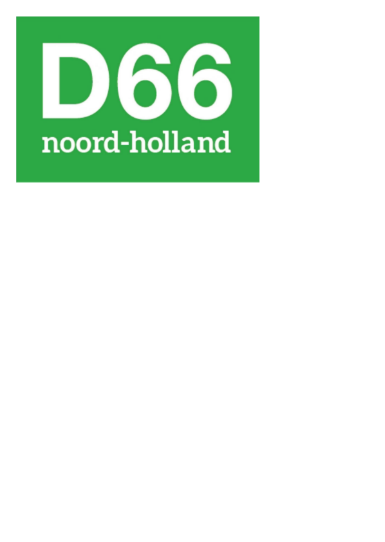 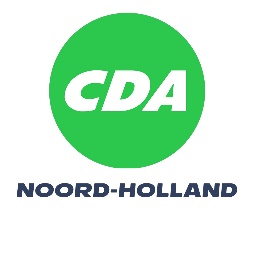 Motie: uitgewerkt plan aanleg 1800 hectare bos  Provinciale Staten van Noord-Holland, in vergadering bijeen op 6 november , ter behandeling van agendapunt 10, Begroting 2024Constaterende dat:Het coalitieakkoord ‘Verbindend Vooruit’ en de Begroting van 2024 stellen dat er 1800 hectare nieuw bos en bomen gerealiseerd moet worden in Noord-Holland;Overwegende dat:Aanleg van bos bijdraagt aan duurzaamheid en biodiversiteit;Aanleg van 1800 hectare bos een veelomvattend, duur plan is en een beslag legt op de al schaarse beschikbare ruimte in Noord-Holland;Aanleg van 1800 hectare bos waarschijnlijk in verschillende fases/gedeeltes zal plaatsvindenHet duidelijk moet worden hoeveel kosten er gemoeid zijn met de aanleg en het onderhoud van 1800 hectare bos en hoe dit gefinancierd zal worden; Het duidelijk moet worden of de nieuw aan te leggen bossen en bomen ook opengesteld worden voor recreatie, zoals door het aanleggen van wandelpaden; Het duidelijk moet worden welke gebieden en welke huidige bestemmingen er worden opgeofferd voor de aanleg van bossen;Zijn van mening dat:Gedeputeerde Staten een duidelijk plan moet opstellen voor het aanleggen van deze 1800 hectare bos, waarbij duidelijk wordt gemaakt hoe het proces van verwerving van gronden zal plaatsvinden, welke functies van het huidige grondgebruik verdwijnen, hoe de recreatieve functie wordt meegenomen en waarbij duidelijk wordt gemaakt hoe de langjarige financiering voor aanleg en onderhoud van de verschillende bospercelen is geregeld;Het plan voor de aanleg van de bossen aan de Staten voorgelegd moet worden ter goedkeuring, vóórdat Gedeputeerde Staten activiteiten gaat ondernemen voor de aanleg van de bospercelen;En gaan over tot de orde van de dag.Dennis Heijnen (CDA)		Sijmen Mulder (D66)